This document contains the following attachments:–	Att.1: Updated TDD–	Att.2: Previous CfTGP update (from Meeting H)–	Att.3: Presentation______________________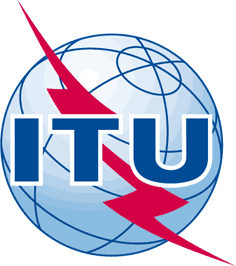 INTERNATIONAL TELECOMMUNICATION UNIONTELECOMMUNICATION
STANDARDIZATION SECTORSTUDY PERIOD 2017-2020INTERNATIONAL TELECOMMUNICATION UNIONTELECOMMUNICATION
STANDARDIZATION SECTORSTUDY PERIOD 2017-2020FGAI4H-L-012FGAI4H-L-012INTERNATIONAL TELECOMMUNICATION UNIONTELECOMMUNICATION
STANDARDIZATION SECTORSTUDY PERIOD 2017-2020INTERNATIONAL TELECOMMUNICATION UNIONTELECOMMUNICATION
STANDARDIZATION SECTORSTUDY PERIOD 2017-2020ITU-T Focus Group on AI for HealthITU-T Focus Group on AI for HealthINTERNATIONAL TELECOMMUNICATION UNIONTELECOMMUNICATION
STANDARDIZATION SECTORSTUDY PERIOD 2017-2020INTERNATIONAL TELECOMMUNICATION UNIONTELECOMMUNICATION
STANDARDIZATION SECTORSTUDY PERIOD 2017-2020Original: EnglishOriginal: EnglishWG(s):WG(s):PlenOnline, 19-21 May 2021Online, 19-21 May 2021DOCUMENTDOCUMENTDOCUMENTDOCUMENTDOCUMENTSource:Source:TG-Falls Topic DriverTG-Falls Topic DriverTG-Falls Topic DriverTitle:Title:Updates for Falls among the elderly (TG-Falls)Updates for Falls among the elderly (TG-Falls)Updates for Falls among the elderly (TG-Falls)Purpose:Purpose:DiscussionDiscussionDiscussionContact:Contact:Pierpaolo Palumbo, Inês Sousa
University of Bologna, Italy; Fraunhofer PortugalPierpaolo Palumbo, Inês Sousa
University of Bologna, Italy; Fraunhofer PortugalEmail: pierpaolo.palumbo@unibo.it, ines.sousa@fraunhofer.ptAbstract:This document contains the Updates for Falls among the elderly (TG-Falls) for the FG-AI4H Online, 19-21 May 2021. This TG was created in Meeting B.